 		АНКЕТА ДЛЯ УЧАСТИЯ В ПРОГРАММЕ МАКСИМА-ПРОФИ		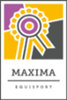 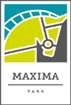 Фамилия имя отчество.Дата рождения.Образование, специальность.Место жительства (фактическое). Регион, населённый пункт.Телефон, эл почта:Место работы, специальность.Опыт верховой езды, выступлений в конном спорте, работы с лошадьми.Опыт судейской практики, судейская категория. (Направление деятельности – судья, стюард, секретарь, курс-дизайнер, пресс-секретарь  и вид спорта – конкур, выездка, троеборье, пробеги, драйвинг, др.)В какой должности хотели бы пройти стажировку или практику.Знание иностранных языков.Возможность выезжать на несколько дней – будни, выходные   Какие семинары хотели бы посетить.